TINJAUAN  PENANGANAN KELUHAN NASABAH Pada PT.Bank Mega Syariah DjuandaTUGAS AKHIR 
Oleh TANIA ADELIA PUTRI NPM  : 160110058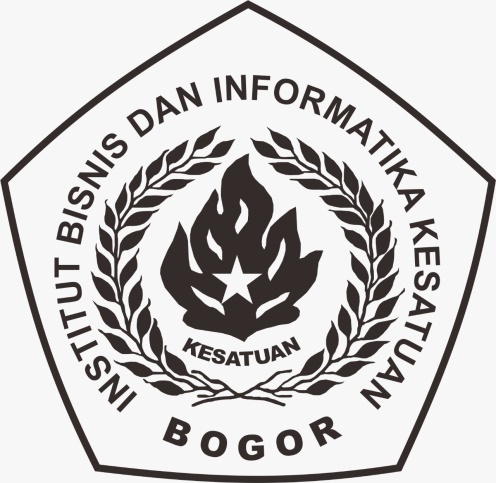 PROGRAM DIPLOMA III PERBANKAN DAN KEUANGAN INSTITUT BISNIS DAN INFORMATIKA KESATUAN BOGOR2019TINJAUAN  PENANGANAN KELUHAN NASABAH  Pada PT.Bank Mega Syariah DjuandaTUGAS AKHIR 
Sebagai salah satus Syarat untuk memperoleh
gelar ahli madya pada Program Studi Keuangan Perbankan
Sekolah Tinggi Ilmu Ekonomi KesatuanOleh TANIA ADELIA PUTRI NPM  : 160110058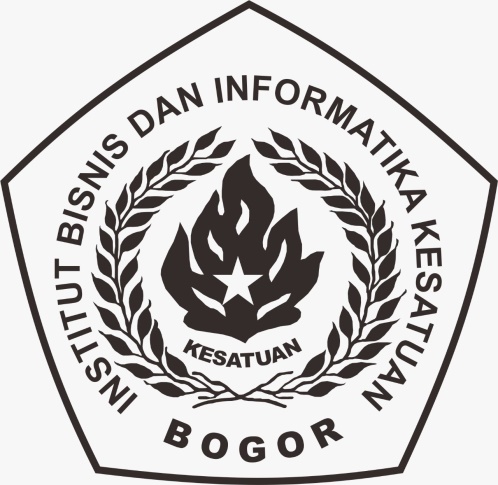 PROGRAM DIPLOMA III PERBANKAN DAN KEUANGAN INSTITUT BISNIS DAN INFORMATIKA KESATUAN BOGOR2019